Prama Sanur Beach Hotel  4*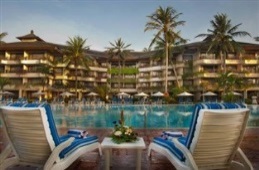 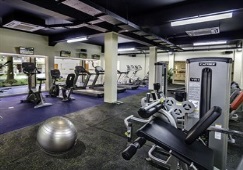 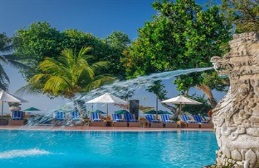 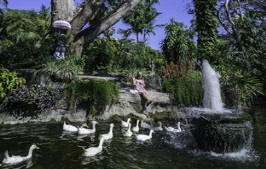 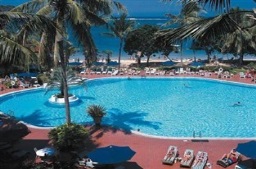 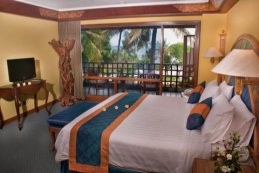 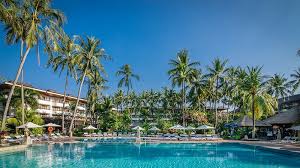 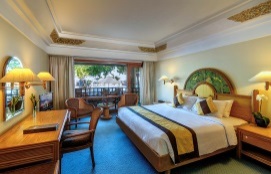 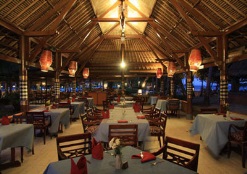 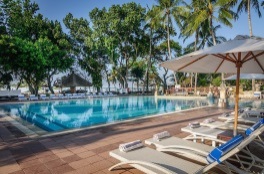 8nap 7 éjszaka10 nap 9 éjszakaCsomag Tartalma:- szállás a Sanur Beach Hotelban- superior szoba - reggeli- szolgáltatási díjak - szálláshely adóAz ár nem tartalmazza:Ebéd        :    (nem kötelező)       Vacsora  :     (nem kötelező)transzferekHotel leírás:A Sanur településének homokos strandján elhelyezkedő hatalmas szálloda 2 szabadtéri medencével, teniszpályákkal, valamint 24 órás szobaszervizzel várja a vendégeket. A 6 hektáros trópusi park által körülvett szállodában egy kényeztető wellness részleg és egy fitneszközpont is szolgálja a vendégek kikapcsolódását. A szálloda nyilvános területein ingyenes Wi-Fi biztosított.A Sanur Beach Hotel kényelmesen berendezett, tágas és erkélyes szobáiban parkettás padló, légkondicionáló berendezés, műholdas TV, mini bár és saját fürdőszoba is található.A Sanur Beach Hotel épületétől Denpasar városa 15 perces, a Ngurah Rai repülőtér pedig 25 perces autóútra fekszik. Ingyenes parkolási lehetőség is rendelkezésre áll.A strandon különféle vízi sportokat is kipróbálhatnak a vendégek. A szálloda strandröplabda-pályával és gyerekklubbal is rendelkezik.A Tirta medenceparti étteremben népszerű nemzetközi fogásokat és grillezett tengeri ételeket szolgálnak fel. A vendégek ezen kívül a Basilico Italian Pavilon & Bar, a Peppers Latino Grill & Bar és a Bamboo Beach Bar éttermekben is étkezhetnek.Kérhető programok:- 3 egész napos kirándulás, amelyek a sziget 70% lefedik (magyar idegenvezetés)- elefánt szafari - vadvízi rafting- lovaglás az óceán part mentén - qvadozás- egy napos hajó kirándulás (Lembongan sziget)- innováció delfinekkel- Esküvő szervezésKapcsolat felvétel:ACV Bali ToursUtószezonFőszezon2014.jan. 6-től - 2014.jun.30-ig2014.okt.1-től -  2014.dec.23-ig2014  júl.1-től - 2014 aug. 31-ig2014 dec. 24-tó  - 2015 jan. 5-igUS$ 525/főUS$ 635/főUtószezonFőszezon2014.jan. 6-től - 2014.jun.30-ig2014.okt.1-től -  2014.dec.23-ig2014  júl.1-től - 2014 aug. 31-ig2014 dec. 24-tó  - 2015 jan. 5-igUS$ 655/főUS$ 799/fő